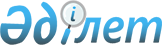 О внесении изменений в решение Сатпаевского городского маслихата от 21 февраля 2012 года N 26 "Об утверждении Правил оказания жилищной помощи малообеспеченным семьям (гражданам) города Сатпаев"
					
			Утративший силу
			
			
		
					Решение Сатпаевского городского маслихата Карагандинской области от 13 ноября 2012 года N 92. Зарегистрировано Департаментом юстиции Карагандинской области 5 декабря 2012 года N 2003. Утратило силу решением Сатпаевского городского маслихата Карагандинской области от 20 августа 2014 года N 262      Сноска. Утратило силу решением Сатпаевского городского маслихата Карагандинской области от 20.08.2014 N 262 (вводится в действие по истечении десяти календарных дней после первого официального опубликования).

      В соответствии с Законом Республики Казахстан от 23 января 2001 года "О местном государственном управлении и самоуправлении в Республике Казахстан", Законом Республики Казахстан от 16 апреля 1997 года "О жилищных отношениях" Сатпаевский городской маслихат РЕШИЛ:



      1. Внести в решение Сатпаевского городского маслихата от 21 февраля 2012 года N 26 "Об утверждении Правил оказания жилищной помощи малообеспеченным семьям (гражданам) города Сатпаев" (зарегистрировано в Реестре государственной регистрации нормативных правовых актов за N 8-6-136 и официально опубликовано 21 марта 2012 года в N 23 (1994) газеты "Шарайна") внесены изменения решением Сатпаевского городского маслихата от 17 августа 2012 года N 73 "О внесении изменений в решение Сатпаевского городского маслихата от 21 февраля 2012 года N 26 "Об утверждении Правил оказания жилищной помощи малообеспеченным семьям (гражданам) города Сатпаев" (зарегистрировано в Реестре государственной регистрации нормативных правовых актов за N 1930 и официально опубликовано 14 сентября 2012 года в N 48 (2019) газеты "Шарайна"), следующие изменения:



      1) в заголовке решения слова "Правил оказания" и в пункте 1 решения слова "Правила оказания" заменить словами "Правил определения размера и порядка оказания" и "Правила определения размера и порядка оказания";



      2) в заголовке, в преамбуле и в приложениях Правил слова "Правила оказания" и "Правилам предоставления" заменить словами "Правила определения размера и порядка оказания" и "Правилам определения размера и порядка оказания".



      2. Контроль за исполнением настоящего решения возложить на постоянную комиссию по вопросам социальной сферы, правопорядка и социальной защиты населения (председатель Конурова Алия Мешитбаевна).



      3. Настоящее решение вводится в действие по истечении десяти календарных дней после первого официального опубликования.      Председатель сессии                        С. Орал      Секретарь городского маслихата             С. Имамбай      Согласовано:      Начальник

      государственного учреждения

      "Отдел занятости и социальных

      программ города Сатпаев"                   Т. Капарова

      13 ноября 2012 года
					© 2012. РГП на ПХВ «Институт законодательства и правовой информации Республики Казахстан» Министерства юстиции Республики Казахстан
				